Ahlia University	6th Annual Research Forum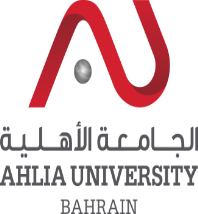 18 - 19 April 2018Guidance Notes for BOOK ExhibitorsBefore the Research ForumSelect your book(s) which wereo Published in the period April 2017 to March 2018o Not presented at the Research Forum 2017Submit your information as requestedo In the RF 2018 templateo Complete all fields in Englisho By the deadline of close of day Thursday, 8th March 2018 o Send the RF 2018 Participant Information Form as follows,Submit your book(s)o To the College of Graduate Studies and Research by Thursday, 8th March 2018On the day(s) of the Research ForumArrive at least 15 minutes before the breaks and poster sessionsIf you cannot attend a sessiono Notify a member of the Organising Committeeo Leave a post-it note on your book with contact details and time you will returnFollow the instructions of the Master of Ceremonies and/or any member of the Organising Committee (they will all be wearing RF Organiser badges)Tell your students about the Research Forum...o Attendance is important for then… even more so if they are in 498/499/595/599 courses
After the Research ForumCollect your book(s) from the College of Graduate Studies and Research on or after the 22nd April or laterIf you have any questions, please feel free to contact any of the members of the Research Forum 2018 Committee:College/Department  the Contributor Belongs toLiaisonAdministrative OfficerCollege of Arts, Sciences and EducationDr. Hosam Mohamed ElhamyMs. Khawla BuhamoodCollege of Business and FinanceDr. Fatima AlaaliMs. Bibi Abdulla AlmahdiCollege of EngineeringDr. Ayman AlaiwiMs. Maryam AlasfoorCollege of Information TechnologyDr. Baraa SharifMs. Alya waleed khalafCollege of Medical Health SciencesDr. Sayed Abdelmonem Tantawy MosaMs. Zainab DarwishConsultant to Ph.D ProgrammeDr. Tillal EldabiMs. Hessa AldhaenTechnical CommitteeOrganizing committeeDr. Dalia Mohamed KamelMs. Zainab Abdulwahab DarwishDr. Thaira M. Al ShirawiMs. Amina Al SulaitiDr. Sayed Abdelmonem Tantawy MosaMs. Bibi Abdulla AlmahdiDr. Hosam Mohamed ElhamyMs. Khawla BuhamoodDr. Ayman AlaiwiMs. Maryam AlasfoorDr. Baraa SharifMs. Alya waleed khalafDr. Fatima AlaaliMs. Hessa AldhaenDr. Tillal EldabiMs. Samia Yousif